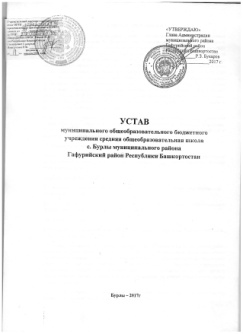 1. ОБЩИЕ ПОЛОЖЕНИЯ1.1.Муниципальное общеобразовательное бюджетное учреждение средняя общеобразовательная школа с. Бурлы (далее - Учреждение), передано в муниципальную собственность  на основании постановления Правительства Республики Башкортостан от 30 декабря 2005 года № 312 «Об утверждении перечней государственного имущества Республики Башкортостан, передаваемого в муниципальную собственность городских округов, муниципальных районов и поселений Республики Башкортостан» и постановления главы Администрации муниципального района Гафурийский район № 41 от 28.02.2006 года. Учреждение является правопреемником государственного образовательного учреждения средняя общеобразовательная школа с. Бурлы Гафурийского района Республики Башкортостан, созданный распоряжением Администрации Гафурийского района РБ от 08.06.2005г. №332 в целях реализации права граждан на образование, гарантии общедоступности и безопасности дошкольного, начального общего, основного общего, среднего общего образованияНовая редакция Устава принята в целях приведения учредительных документов Учреждения в соответствие с действующим законодательством Российской Федерации, Республики Башкортостан, нормативно-правовыми актами органов государственной власти и органов местного самоуправления.1.2. Официальное наименование Учреждения:полное на русском языке: Муниципальное общеобразовательное бюджетное учреждение средняя общеобразовательная школа с. Бурлы муниципального района Гафурийский район  Республики Башкортостан;сокращенное: МОБУ СОШ с. Бурлы 1.3. Организационно-правовая форма – муниципальное учреждение, тип учреждения - бюджетное учреждение.Тип образовательной организации в соответствии с реализуемой основной образовательной программой  – общеобразовательное учреждение.1.4. Место нахождения Учреждения: фактический и юридический адрес: 453060, Республика Башкортостан, Гафурийский район, с. Бурлы, ул.Казанская,221.5. Учреждение является некоммерческой организацией, созданной для выполнения работ, оказания услуг в целях обеспечения реализации предусмотренных законодательством Российской Федерации, полномочий Администрации муниципального района Гафурийский район Республики Башкортостан в сфере образования,   финансовое обеспечение деятельности которой осуществляется полностью или частично за счет средств муниципального бюджета муниципального образования на основе утвержденной сметы доходов и расходов.1.6. Функции учредителя Учреждения осуществляет Администрация муниципального района  Гафурийский район Республики Башкортостан.Функции и полномочия собственника имущества Учреждения от имени муниципального района Гафурийский район Республики Башкортостан осуществляет Администрация муниципального района  Гафурийский район Республики Башкортостан.1.7. Учреждение приобретает права юридического лица с момента его государственной регистрации.1.8. Учреждение имеет самостоятельный баланс, обособленное имущество, печать с полным наименованием на русском и башкирском языках, штамп и бланки со своим полным или сокращенным наименованием и другие реквизиты, необходимые для осуществления своей деятельности.1.9. Учреждение в установленном порядке вправе открывать лицевые счета в финансовых органах Республики Башкортостан, муниципального района Гафурийский район Республики Башкортостан в соответствии с полномочиями, установленными положениями Бюджетного  кодекса Российской  Федерации, Республики Башкортостан и Решениями Совета муниципального района Гафурийский район Республики Башкортостан, регулирующими бюджетные правоотношения.1.10. Учреждение отвечает по своим обязательствам всем находящимся у него на праве оперативного управления имуществом, как закрепленным за Учреждением собственником имущества, так и приобретенным за счет доходов, полученных от приносящей доход деятельности, за исключением особо ценного движимого имущества, закрепленного за Учреждением собственником этого имущества или приобретенного Учреждением за счет выделенных собственником имущества Учреждения средств, а также недвижимого имущества.1.11. Муниципальный район Гафурийский район Республики Башкортостан не несет ответственности по обязательствам Учреждения.Учреждение не отвечает по обязательствам муниципального района  Гафурийский район Республики Башкортостан. 1.12. Учреждение для достижения целей своей деятельности вправе от своего имени совершать сделки, приобретать и осуществлять имущественные права, быть истцом и ответчиком в суде.1.13. Право на образовательную деятельность и получение льгот, предусмотренных законодательством Российской Федерации и Республики Башкортостан, возникает у Учреждения со дня выдачи ему соответствующей лицензии (разрешения).Учреждение проходит лицензирование и государственную аккредитацию образовательной деятельности в порядке, установленном федеральным законодательством.1.14. В Учреждении не допускаются создание и осуществление деятельности организационных структур политических партий, общественно-политических и религиозных движений и организаций (объединений). В муниципальных образовательных учреждениях образование носит светский характер.1.15. Учреждение может вступать в педагогические, научные и иные объединения, принимать участие в работе конгрессов, конференций.1.16. Учреждение осуществляет свою деятельность в соответствии с  Конституцией Российской Федерации и Конституцией Республики Башкортостан, Гражданским Кодексом Российской Федерации, Федеральным законом «О некоммерческих организациях», Федеральным законом «Об образовании в Российской Федерации», Законом Республики Башкортостан «Об образовании в Республике Башкортостан», постановлениями и распоряжениями Президента Российской Федерации и Главы Республики Башкортостан, постановлениями и распоряжениями Правительства Российской Федерации и Правительства Республики Башкортостан, иными нормативно-правовыми актами Российской Федерации и Республики Башкортостан в пределах их компетенции, решениями Совета муниципального района Гафурийский  район Республики Башкортостан Республики Башкортостан, постановлениями и распоряжениями главы Администрации муниципального района  Гафурийский район Республики Башкортостан, а также настоящим Уставом.1.17. Учреждение самостоятельно в выборе и осуществлении образовательной, методической, научной, административной, финансово-экономической деятельности, подборе и расстановке кадров, в соответствии с нормативно-правовыми актами  Российской Федерации и Республики Башкортостан, настоящим Уставом и локальными актами, регламентирующими деятельность учреждения. 1.18. Учреждение несет в установленном законодательством Российской Федерации и Республики Башкортостан порядке ответственность за качество образования, за адекватность применяемых форм, методов и средств организации образовательной деятельности возрастным психофизиологическим особенностям, склонностям, способностям, интересам обучающихся, требованиям охраны их жизни и здоровья.1.19. Учреждение самостоятельно в формировании своей структуры. Учреждение может иметь в своей структуре различные структурные подразделения, обеспечивающие осуществление образовательной деятельности с учетом уровня, вида и направленности реализуемых образовательных программ, формы обучения и режима пребывания обучающихся. Структурные подразделения Учреждения не являются юридическими лицами и действуют на основании настоящего устава и положения о соответствующем структурном подразделении, утвержденного приказом директором Учреждения. 1.20. Медицинское обслуживание обучающихся в Учреждении обеспечивается медицинским работником, закрепленным центральной районной поликлиникой муниципального района Гафурийский  район Республики Башкортостан. Медицинский работник  наряду с администрацией и педагогическими работниками несет ответственность за проведение лечебно-профилактических мероприятий, соблюдение санитарно-гигиенических норм, режим и качество питания обучающихся.1.21. Организация питания возлагается на администрацию  Учреждения. В Учреждении оборудуются помещения для питания обучающихся, соответствующие гигиеническим и строительным нормам(СанПин,).  Контроль  за качеством питания, витаминизацией блюд, закладкой продуктов питания, кулинарной обработкой, выходом блюд, вкусовыми качествами пищи, санитарным состоянием пищеблока, правильностью хранения, соблюдением сроков реализации продуктов возлагается на ответсвенное лицо, назначаемое директором Учреждения.Учреждение выделяет специальное помещение для организации питания учащихся.1.22. ОУ вправе с согласия Учредителя открывать различные структурные подразделения, обеспечивающие осуществление образовательной деятельности с учетом уровня и направленности реализуемых образовательных программ, форм обучения и режима пребывания обучающихся.Учреждение имеет филиалы, не являющиеся юридическими лицами: -  основная общеобразовательная школа д. Явгильды, осуществляющая  общеобразовательные программы дошкольного  и начального общего, основного общего образования по следующему адресу:  453060, Республика Башкортостан, Гафурийский район, д. Явгильды, ул.Центральная, 24Сокращенное наименование: ООШ д. Явгильды- начальная – школа детский сад д. Березовка,  осуществляющая  общеобразовательные программы дошкольного  и начального общего образования по следующему адресу: 453075, Республика Башкортостан, Гафурийский район, д. Березовка, ул.Школьная, 20,  Сокращенное наименование: НШ-детский сад д. Березовка- основная общеобразовательная школа с. Курмантау,  осуществляющая  общеобразовательные программы дошкольного  и начального общего, основного общего образования по следующему адресу:  453060, Республика Башкортостан, Гафурийский район, с. Курмантау, ул. Школьная, 38Сокращенное наименование:  ООШ с. Курмантау.Учреждение имеет структурное подразделение  детский сад д. Баимбетовои осуществляет дошкольную образовательную деятельность по следующему адресу:- 453060, Республика Башкортостан, Гафурийский район, д. Баимбетово, ул. Центральная,9Филиалы и структурное подразделение действуют на основании Устава Учреждения и Положения утвержденного Директором Учреждения. 1.23. Учреждение размещает на официальном сайте в информационно-телекоммуникационной сети "Интернет" информацию в соответствии с перечнем сведений, установленных законодательством, а также локальными нормативными актами, и обеспечивает ее обновление. 1.24. Учреждение обеспечивает защиту прав и свобод человека и гражданина при обработке его персональных данных, в том числе защиты прав на неприкосновенность частной жизни, личную и семейную тайну.2. ПРЕДМЕТ, ЦЕЛИ И ВИДЫ ДЕЯТЕЛЬНОСТИ УЧРЕЖДЕНИЯ2.1. Учреждение осуществляет свою деятельность в соответствии с предметом и целями деятельности, определенными федеральными законами и настоящим Уставом, путем выполнения работ, оказания услуг в сфере образования.2.2. Предметом деятельности Учреждения являются реализация конституционного права граждан Российской Федерации на получение общедоступного и бесплатного дошкольного, начального общего, основного общего и среднего общего образования в интересах человека, семьи, общества и государства; обеспечение охраны,  укрепления здоровья и создание благоприятных условий для разностороннего развития личности, в том числе возможности удовлетворения потребности обучающихся в самообразовании и получении дополнительного образования; обеспечение отдыха граждан, создание условий для культурной, спортивной, и иной деятельности населения.2.3. Основной целью деятельности Учреждения являются образовательная деятельность по образовательным программам дошкольного, начального общего, основного общего, среднего общего образования.2.4. Учреждение осуществляет основные виды деятельности:- реализация  основной общеобразовательной программы  дошкольного образования;- реализация основной общеобразовательной программы начального общего образования;- реализация основной общеобразовательной программы основного общего образования;- реализация основной общеобразовательной программы среднего общего образования;  - организация отдыха и оздоровления детей в каникулярное время в детских лагерях.2.5. Учреждение также осуществляет следующие виды деятельности, которые не являются основной целью его деятельности:- реализация дополнительных  общеразвивающих программ научно-технической, художественно-эстетической, физкультурно-спортивной, туристско-краеведческой, эколого-биологической,  социально-педагогической, военно–патриотической, спортивно-технической, культурологической, естественнонаучной направленности; - коррекционно-развивающие и компенсирующие занятия с обучающимися, оказание  логопедической  помощи  учащимся; - услуги по предоставлению психолого-педагогической, медицинской и социальной  помощи  учащимся,  испытывающим  трудности  в освоении основных общеобразовательных программ, своем развитии и социальной адаптации;- услуги по питанию учащихся и работников;-  финансово-хозяйственная деятельность.2.6. Учреждение вправе осуществлять приносящую доход деятельность лишь постольку, поскольку это служит достижению целей, ради которых оно создано, и соответствующую этим целям, при условии, что такая деятельность указана в настоящем Уставе.2.7. Учреждение осуществляет в соответствии с муниципальным заданием и  (или) обязательствами перед страховщиком по обязательному социальному страхованию деятельность, связанную с выполнением работ, оказанием услуг, относящихся к его основным видам деятельности, в сфере образования.Выдача разрешения на открытие лицевого счета по учету средств, полученных от приносящей доход деятельности, осуществляется в установленном порядке отделом образования администрации муниципального района Гафурийский район Республики Башкортостан. 2.8 Право Учреждения осуществлять деятельность, на которую в соответствии с законодательством требуется специальное разрешение - лицензия, возникает у Учреждения с момента ее получения или в указанный в ней срок и прекращается по истечении срока ее действия, если иное не установлено законодательством. 2.9. Учредитель формирует и утверждает муниципальное задание для Учреждения  в соответствии с основными видами деятельности Учреждения. 2.10. Учреждение не вправе отказаться от выполнения муниципального задания.Уменьшение объема субсидии, предоставленной на выполнение муниципального задания,  в течение  срока его выполнения осуществляется только  при соответствующем изменении муниципального задания.2.11. Учреждение вправе сверх установленного муниципального задания, а также в случаях, определенных федеральными законами, в пределах установленного муниципального задания выполнять работы, оказывать услуги, относящиеся к его основным видам деятельности, предусмотренным настоящим Уставом, в сфере образования, для граждан и юридических лиц за плату и на одинаковых при оказании одних и тех же услуг условиях. Порядок определения указанной платы устанавливается муниципальными правовыми актами муниципального район Гафурийский район Республики Башкортостан, если иное не предусмотрено федеральным законом.2.12. Доходы, полученные от такой деятельности, и приобретенное за счет этих доходов имущество поступают в самостоятельное распоряжение Учреждения.2.13. Платные  дополнительные образовательные услуги не могут быть оказаны вместо образовательной деятельности, финансируемой за счет средств бюджета.2.14. Порядок предоставления Учреждением платных образовательных услуг определяется локальным актом Учреждения «Положение об оказании платных образовательных услуг в Учреждение».2.15. Отдельные виды деятельности, в том числе платные дополнительные образовательные услуги, могут осуществляться Учреждением только на основании специальных разрешений (лицензий).Перечень этих видов деятельности определяется федеральным законодательством.3. ОБРАЗОВАТЕЛЬНАЯ ДЕЯТЕЛЬНОСТЬ УЧРЕЖДЕНИЯ3. Учреждение разрабатывает образовательные программы в соответствии с федеральными  государственными  образовательными  стандартами и с учетом соответствующих примерных основных образовательных программ. 3.1. Учреждение реализует следующие образовательные программы: 3.2.1. основные общеобразовательные программы: образовательные программы дошкольного образования (5 лет)образовательные программы начального общего образования ( 4 года)образовательные программы основного общего образования, (5 лет)образовательные программы среднего общего образования.(2 года)3.3. Содержание общего образования и условия организации обучения обучающихся с ограниченными возможностями здоровья определяются адаптированной образовательной программой, а для инвалидов также в соответствии с индивидуальной программой реабилитации инвалида. 3.4. В Учреждении образовательная деятельность осуществляется на русском и на родных языках. Преподавание и изучение башкирского языка, как государственного языка Республики Башкортостан осуществляется в соответствии с федеральными государственными образовательными стандартами. По желанию родителей (законных представителей) возможно изучение родного языка. 3.5. С учётом потребностей и возможностей обучающихся образовательные программы осваивается в очной форме.Допускается сочетание различных форм получения образования и форм обучения.3.6. Порядок организации получения образования  в форме семейного образования и самообразования определяется действующим законодательством.3.7. Правила приема обучающихся определяются Учреждением в соответствии с законодательством Российской Федерации и закрепляются локальным нормативным актом Учреждения.При приеме гражданина в Учреждение последнее обязано ознакомить его и (или) его родителей (законных представителей) с Уставом, лицензией на право ведения образовательной  деятельности, со свидетельством о государственной аккредитации образовательной  деятельности, основными  образовательными программами, реализуемыми Учреждением,  правами и обязанностями  обучающихся, и другими документами, регламентирующими организацию образовательной деятельности. 3.8. Прием и обучение  детей на  всех  уровнях  общего  образования  в Учреждении  осуществляется  бесплатно. Все уровни общего  образования  является  обязательными уровнями образования. Требование  обязательности  среднего общего  образования применительно  к  конкретному обучающемуся  сохраняет  силу  до  достижения  им  возраста  восемнадцати лет, если соответствующее образование не было получено обучающимся ранее. 3.9. Для осуществления образовательной деятельности Учреждение разрабатывает и утверждает годовой учебный план, расписание учебных занятий.  3.10. Учреждение обеспечивает занятия на дому с обучающимися  на основании медицинского заключения о состоянии здоровья, в соответствии с порядком, установленным Министерством образования и науки Российской Федерации. 3.11.  Учреждение предоставляет психолого-педагогическую, медицинскую и социальную помощь обучающимся.3.12. При реализации общеобразовательных программ используются различные образовательные технологии, в том числе дистанционные образовательные технологии.3.13. Учреждение выбирает формы, средства и методы обучения и воспитания в пределах, определенных законодательством Российской Федерации об образовании.3.14. Общеобразовательные  программы  реализуются  Учреждением  как самостоятельно, так и посредством сетевых форм их реализации. 3.15.  При  реализации  общеобразовательных  программ  Учреждением  может применяться форма  организации  образовательной  деятельности,  основанная  на модульном  принципе  представления  содержания  общеобразовательной программы  и  построения  учебных  планов,  использовании  соответствующих образовательных технологий. 3.16. Обучение  по индивидуальному  учебному плану,  в  том  числе ускоренное  обучение,  в пределах осваиваемых  общеобразовательных программ осуществляется  в  порядке,  установленном  локальными  нормативными  актами Учреждения.  При прохождении обучения в соответствии с индивидуальным учебным планом его продолжительность может быть изменена Учреждением с учетом особенностей и образовательных потребностей конкретного обучающегося.3.17. Учебный год начинается в Учреждении, как правило, 1 сентября и заканчивается в соответствии с учебным планом соответствующей общеобразовательной программы.При освоении общеобразовательных программ учащимся предоставляются каникулы. Сроки начала и окончания каникул определяются Учреждением самостоятельно в соответствии с учебным планом и учебного календарного графика.  Для обучающихся первых классов в течение года устанавливаются дополнительные недельные каникулы.3.18. Режим занятий обучающихся устанавливается соответствующим локальным актом Учреждения. 3.19. Освоение общеобразовательной программы, в т. ч. отдельной части или всего объема учебного предмета, курса, дисциплины (модуля) общеобразовательной программы, сопровождается текущим контролем успеваемости и промежуточной аттестацией обучающихся. Формы, периодичность и порядок проведения текущего контроля успеваемости и промежуточной аттестации обучающихся определяются соответствующим Положением Учреждения о формах, периодичности, порядке текущего контроля успеваемости и промежуточной аттестации обучающихся.3.20. В Учреждении применяется форма и система оценивания, установленная соответствующим локальным актом.3.21. В случае несогласия обучающегося, его родителей (законных представителей) с результатами промежуточной аттестации, а также с текущей оценкой знаний по предмету за четверть (триместр, полугодие) обучающийся (его родители или законные представители) имеет право на обращение в Комиссию по урегулированию споров между участниками образовательных отношений и их исполнении в Учреждении.3.22. Неудовлетворительные результаты промежуточной аттестации по одному или нескольким учебным предметам, курсам, дисциплинам (модулям) образовательной программы или непрохождение промежуточной аттестации при отсутствии уважительных причин признаются академической задолженностью.3.23. Ответственность за ликвидацию учащимися академической задолженности в течение следующего учебного года возлагается на их родителей (законных представителей).3.24 Обучающиеся  на  уровнях  начального  общего  и  основного  общего образования,  не  освоившие  образовательной  программы  учебного  года и имеющие  академическую  задолженность  по  двум  и  более  предметам  или условно переведенные в следующий класс и не ликвидировавшие академической задолженности  по  одному  предмету,  по  усмотрению  родителей  (законных представителей)  оставляются  на  повторное  обучение,  переводятся  на  обучение по  адаптированным  основным  образовательным  программам  в  соответствии  с рекомендациями психолого-медико-педагогической комиссии либо на обучение по индивидуальному учебному плану, либо продолжают получать образование в иных формах, включая семейное образование. 3.25. Обучающиеся, не освоившие образовательную программу предыдущего уровня, не допускаются к обучению на следующий уровень общего образования.3.26. Освоение  общеобразовательных  программ  основного  общего  и среднего  общего образования  завершается  обязательной  государственной (итоговой)  аттестацией выпускников в форме Единого  государственного экзамена  и иных формах,  определённых действующим законодательством. 3.27.  Государственная  итоговая  аттестация  выпускников  IX,  XI  классов проводится  на  основании Федерального  закона  «Об  образовании  в  Российской Федерации» и в соответствии с Порядком проведения государственной итоговой аттестации  по  образовательным  программам  основного  общего  образования  и Порядком  проведения  государственной  итоговой  аттестации  по образовательным  программам  среднего  общего  образования,  утвержденным Министерством образования и науки Российской Федерации.  Выпускникам Учреждения, имеющего государственную аккредитацию, выдается документ государственного  образца  (аттестат)  об  уровне  образования, заверенный печатью Учреждения. Лицам,  не  прошедшим  итоговой  аттестации  или  получившим  на  итоговой аттестации неудовлетворительные результаты, а также лицам, освоившим часть образовательной программы основного общего и среднего общего образования и (или)  отчисленным  из  образовательной  организации,  выдается  справка  об обучении или о периоде обучения по образцу, самостоятельно устанавливаемому образовательной организацией. Учащиеся,  освоившие  образовательные  программы  основного  общего образования  и  получившие  на  государственной  итоговой  аттестации неудовлетворительные  результаты,  по  усмотрению  учащихся,  обладающих дееспособностью,  или  их  родителей  (законных  представителей),  в  случае  не полной дееспособности учащихся, оставляются на повторное обучение. 3.28.  Выпускникам  Учреждения,  имеющим  годовые,  экзаменационные  и итоговые отметки «5», выдается аттестат  особого образца.  3.29. Образовательные отношения Учреждения с обучающимися и их родителями (законными представителями) регулируются настоящим Уставом и договором об образовании. 3.30. Учреждение предоставляет родителям (законным представителям) несовершеннолетних обучающихся, обеспечивающим получение детьми дошкольного образования в форме семейного образования методическую, психолого-педагогическую, диагностическую и консультативную помощь.3.31. Учреждение осуществляет текущий контроль успеваемости и проводит промежуточную аттестацию обучающихся.3.32.Учреждение может зачислить экстернов для прохождения промежуточной и итоговой аттестации.3.33. К участникам образовательных отношений относятся учащиеся, их родители (законные представители), педагогические работники и их представители и Учреждение.3.34. Права, обязанности обучающихся устанавливаются Федеральным законом «Об образовании в Российской Федерации», иными нормативными правовыми актами Российской Федерации и Республики Башкортостан, локальными актами Учреждения, договором об образовании.3.35. Права, обязанности и ответственность родителей в сфере образования (законные представители) обучающихся устанавливаются Федеральным законом «Об образовании в Российской Федерации», иными нормативными правовыми актами Российской Федерации Республики Башкортостан, договором об образовании.3.36. Права, обязанности и ответственность работников Учреждения устанавливаются законодательством Российской Федерации Республики Башкортостан, настоящим Уставом, коллективным договором, правилами внутреннего трудового распорядка, трудовыми договорами, должностными инструкциями и иными локальными нормативными актами Учреждения.3.37. К педагогической деятельности не допускаются лица: лишенные права заниматься педагогической деятельностью в соответствии с вступившим в законную силу приговором суда; имеющие или имевшие судимость, подвергавшиеся уголовному преследованию (за исключением лиц, уголовное преследование в отношении которых прекращено по реабилитирующим основаниям) за преступления против жизни и здоровья, свободы, чести и достоинства личности (за исключением незаконной госпитализации в медицинскую организацию, оказывающую психиатрическую помощь в стационарных условиях, и клеветы), половой неприкосновенности и половой свободы личности, против семьи и несовершеннолетних, здоровья населения и общественной нравственности, основ конституционного строя и безопасности государства, мира и безопасности человечества, а также против общественной безопасности, за исключением случаев, предусмотренных частью третьей настоящей статьи; имеющие неснятую или непогашенную судимость за иные умышленные тяжкие и особо тяжкие преступления, не указанные в абзаце третьем настоящей части; признанные недееспособными в установленном федеральным законом порядке;имеющие заболевания, предусмотренные перечнем, утверждаемым федеральным органом исполнительной власти, осуществляющим функции по выработке государственной политики и нормативно-правовому регулированию в области здравоохранения.Лица из числа указанных в абзаце третьем части второй настоящей статьи, имевшие судимость за совершение преступлений небольшой тяжести и преступлений средней тяжести против жизни и здоровья, свободы, чести и достоинства личности (за исключением незаконной госпитализации в медицинскую организацию, оказывающую психиатрическую помощь в стационарных условиях, и клеветы), семьи и несовершеннолетних, здоровья населения и общественной нравственности, основ конституционного строя и безопасности государства, мира и безопасности человечества, а также против общественной безопасности, и лица, уголовное преследование в отношении которых по обвинению в совершении этих преступлений прекращено по нереабилитирующим основаниям, могут быть допущены к педагогической деятельности при наличии решения комиссии по делам несовершеннолетних и защите их прав, созданной высшим исполнительным органом государственной власти субъекта Российской Федерации, о допуске их к педагогической деятельности.3.38. В учреждении наряду с должностями педагогических работников предусматриваются должности административно- хозяйственных, производственных, учебно-вспомогательных, медицинских и иных работников, осуществляющих вспомогательные функции. Право на занятие указанных должностей имеют лица, отвечающие квалификационным требованиям, указанным в квалификационных справочниках, и (или) профессиональным стандартам.3.39. Режим рабочего времени и времени отдыха педагогических и других работников, включающих предоставление выходных дней, определяется с учетом режима деятельности Учреждения и устанавливаются правилами внутреннего трудового распорядка Учреждения, графиками работы, коллективным договором, разрабатываемыми с соответствии с Трудовым кодексом Российской Федерации, федеральными законами, законами Республики Башкортостан и иными нормативными актами.3.40. Заработная плата работнику Учреждения устанавливается трудовым договором в соответствии с действующей в Учреждении системой оплаты труда в зависимости от его квалификации, сложности, количества, качества и условий выполняемой работы.3.41. Работник Учреждения имеют следующие права: - на участие в управлении Учреждением;- на защиту своей профессиональной чести, достоинства;- возмещение вреда, причиненного ему в связи с исполнением трудовых обязанностей, и компенсацию морального вреда в порядке, установленном Трудовым кодексом, иными федеральными законами;- обязательное социальное страхование в установленном законодательном порядке;- иные трудовые права, установленные федеральными законами и законодательными актами Республики Башкортостан.3.42. Педагогические работники Учреждения пользуются академическими правами и свободами, имеют трудовые права и социальные гарантии, установленные Федеральным законом «Об образовании в Российской Федерации» и  законодательными актами Республики Башкортостан.3.43. Работник Учреждения обязаны:- добросовестно исполнять свои трудовые обязанности, возложенные на него трудовым договором;- соблюдать правила внутреннего трудового распорядка Учреждения;- соблюдать трудовую дисциплину; - быть всегда внимательными к обучающимся, вежливыми с их родителями и членами коллектива;- проходить обязательные предварительные при поступлении на работу и периодические медицинские осмотры, а также внеочередные медицинские осмотры по направлению работодателя;- выполнять установленные нормы труда;- соблюдать требования по охране труда и обеспечению безопасности труда;- соблюдать противопожарный режим, не допускать действий, приводящих к пожару или чрезвычайной ситуации;- содержать свое рабочее место в чистоте и порядке, соблюдать установленный порядок хранения материальных ценностей и документов;- бережно относиться к имуществу Учреждения  и других работников;- незамедлительно сообщить директору Учреждения о возникновении ситуации, представляющей угрозу жизни и здоровью людей, сохранности имущества Учреждения.3.44.	Обязанность и ответственность педагогических работников Учреждения устанавливается Федеральным законом «Об образовании в РФ»,  иными нормативными правовыми актами Российской Федерации, локальными актами Учреждения.3.45. Учреждение имеет право привлекать работников к дисциплинарной и материальной ответственности в порядке, установленном Трудовым кодексом Российской Федерации, иными федеральными законами.3.46. Трудовые отношения с работниками Учреждения могут быть прекращены  в соответствии с трудовым законодательством Российской Федерации.3.47. Помимо оснований прекращения трудового договора по инициативе Учреждения, предусмотренных действующим законодательством, основаниями для увольнения педагогического работника Учреждения по инициативе этого Учреждения до истечения срока действия трудового договора являются:-  повторное в течение года грубое нарушение Устава Учреждения;- применение, в том числе однократное, методов воспитания, связанных с физическим и (или) психическим насилием над личностью воспитанника;- появление на работе в состоянии алкогольного, наркотического или токсического опьянения.4. УПРАВЛЕНИЕ УЧРЕЖДЕНИЕМ4.1. Управление Учреждением осуществляется в соответствии с нормативными правовыми актами Российской Федерации, Республики Башкортостан и настоящим Уставом на основе сочетания принципов единоначалия и коллегиальности.4.2 Вышестоящей организацией для Учреждения является МКУ «Отдел образования», Администрация муниципального района Гафурийский район Республики Башкортостан4.3. В Учреждении формируются коллегиальные органы управления, к которым относятся Общее собрание (конференция) работников Учреждения, Педагогический совет Учреждения, Управляющий совет Учреждения.4.4. В целях учета мнения обучающихся, родителей (законных представителей) несовершеннолетних обучающихся и педагогических работников по вопросам управления Учреждения и при принятии Учреждением локальных нормативных актов, затрагивающих их права и законные интересы, по инициативе обучающихся, родителей (законных представителей) несовершеннолетних обучающихся и педагогических работников в Учреждении создаются и действуют советы обучающихся, советы родителей (законных представителей) обучающихся, профессиональные союзы работников и их представительные органы.4.5. К компетенции Учредителя относятся:– создание Учреждения (в т. ч. путем изменения типа существующего муниципального учреждения), его реорганизация и ликвидация;– утверждение Устава Учреждения, а также вносимых в него изменений;– назначение Директора Учреждения и прекращение его полномочий, а также заключение и прекращение трудового договора с ним;– формирование и утверждение муниципального задания на оказание муниципальных услуг  юридическим и физическим лицам в соответствии с предусмотренными уставом Учреждения основными видами деятельности;– предварительное согласование совершения Учреждением крупных сделок, соответствующих критериям, установленным действующим законодательством;– принятие решения об одобрении сделок с участием Учреждения, в совершении которых имеется заинтересованность, определяемая в соответствии с критериями, установленными действующим законодательством;– предварительное согласование сделки по распоряжению недвижимым имуществом Учреждения, в т. ч. передаче его в аренду;– согласование распоряжения особо ценным движимым имуществом, закрепленным за Учреждением Учредителем или приобретенным Учреждением за счет средств, выделенных ему Учредителем на приобретение такого имущества;– определение перечня особо ценного движимого имущества;– закрепление муниципального имущества за Учреждением на праве оперативного управления, а также изъятие такого имущества;– установление порядка определения платы для физических и юридических лиц за услуги, относящиеся к основным видам деятельности Учреждения, оказываемые им сверх установленного муниципального задания, а также в случаях, определенных федеральными законами, в пределах установленного муниципального задания;– согласование в случаях, предусмотренных федеральными законами, передачи некоммерческим организациям в качестве их учредителя или участника имущества, за исключением особо ценного движимого имущества, закрепленного за Учреждением Учредителем или приобретенного Учреждением за счет средств, выделенных ему Учредителем на приобретение такого имущества, и недвижимого имущества;– финансовое обеспечение выполнения муниципального задания;– определение порядка составления и утверждения плана финансово-хозяйственной деятельности Учреждения;– осуществление контроля за деятельностью Учреждения в соответствии с законодательством Российской Федерации;– определение порядка составления и утверждения отчета о результатах деятельности Учреждения и об использовании закрепленного за ним муниципального имущества;– контроль финансово-хозяйственной деятельности Учреждения;– финансовое обеспечение Учреждения;– издание нормативных документов в пределах своей компетенции;– осуществление иных полномочий, установленных действующим законодательством.4.6. Права и обязанности директора Учреждения, его компетенция в области управления Учреждением, порядок его назначения, срок полномочий.Единоличным исполнительным органом Учреждения является Директор, который осуществляет текущее руководство деятельностью Учреждения.Директор Учреждения назначается и освобождается от должности учредителем в соответствии с трудовым законодательством Российской Федерации на основании трудового договора. Срок полномочий директора Учреждения определяется учредителем.Кандидаты на должность директора Учреждения должны иметь высшее образование и соответствовать квалификационным требованиям, указанным в квалификационных справочниках,  по соответствующим должностям руководителей образовательных организаций и (или) профессиональным стандартам.Запрещается занятие должности директора Учреждения лицами, которые не допускаются к педагогической деятельности по основаниям, установленным трудовым законодательством.Кандидаты на должность директора Учреждения и директор Учреждения проходят обязательную аттестацию. Порядок и сроки проведения аттестации кандидатов на должность директора Учреждения и директора Учреждения устанавливаются Учредителем.4.6.1 Директор осуществляет руководство деятельностью Учреждения в соответствии с законодательством Российской Федерации и Республики Башкортостан и настоящим Уставом, несет ответственность за деятельность Учреждения. Директор имеет право передать часть своих полномочий заместителям, а также руководителям обособленных структурных подразделений, в том числе временно на период своего отсутствия.4.6.2. Директор Учреждения без доверенности действует от имени Учреждения:– заключает гражданско-правовые и трудовые договоры от имени Учреждения, утверждает штатное расписание Учреждения, должностные инструкции работников и положения о структурных подразделениях;– утверждает план финансово-хозяйственной деятельности Учреждения, его годовую и бухгалтерскую отчетность;– принимает локальные нормативные акты, регламентирующие деятельность Учреждения по вопросам, отнесенным к его компетенции настоящим Уставом, в порядке, установленном настоящим Уставом;– открывать и закрывать счета в банках;– обеспечивает своевременную уплату налогов и сборов в порядке и размерах, определяемых налоговым законодательством РФ, представляет в установленном порядке статистические, бухгалтерские и иные отчеты;– выдает доверенности на право представительства от имени Учреждения, в т. ч. доверенности с правом передоверия;– издает приказы и распоряжения, дает поручения и указания, обязательные для исполнения всеми работниками Учреждения;– контролирует работу и обеспечивает эффективное взаимодействие структурных подразделений Учреждения.4.6.3. Директор Учреждения осуществляет также следующие полномочия:– обеспечивает соблюдение законодательства в деятельности Учреждения;– планирует и организует работу Учреждения в целом и образовательную деятельность в частности, осуществляет контроль за ходом и результатами образовательной деятельность, отвечает за качество и эффективность работы Учреждения;– организует работу по подготовке к лицензированию и государственной аккредитации образовательной деятельности Учреждения, а также по проведению выборов в коллегиальные органы управления Учреждения;– принимает на работу и увольняет педагогических и иных работников Учреждения;– устанавливает заработную плату работников Учреждения, в т. ч. оклады, надбавки и доплаты к окладам, компенсационные и стимулирующие выплаты в соответствии с Положением об оплате труда работников Учреждения, законами и иными нормативными правовыми актами;– утверждает графики работы и педагогическую нагрузку работников;– издает приказы о зачислении в Учреждение (его обособленные структурные подразделения), о переводе обучающихся в другой класс (на следующий год обучения);– готовит мотивированное представление для Педагогического совета об отчислении обучающегося; на основании решения Педагогического совета издает приказ об отчислении обучающегося;– организует обеспечение охраны жизни и здоровья обучающихся и работников;– формирует контингент обучающихся;– организует осуществление мер социальной поддержки обучающихся Учреждения, защиту прав обучающихся;– обеспечивает учет, сохранность и пополнение учебно-материальной базы, учет и хранение документации;– организует делопроизводство;– устанавливает порядок защиты персональных данных и обеспечивает его соблюдение;– назначает ответственных лиц за соблюдение требований охраны труда, техники безопасности и пожарной безопасности в  помещениях Учреждения;– проводит занятия, совещания, инструктажи, иные действия со всеми работниками Учреждения по вопросам деятельности Учреждения;– распределяет обязанности между работниками Учреждения;– привлекает к дисциплинарной и иной ответственности обучающихся и работников Учреждения;– применяет меры поощрения к работникам Учреждения в соответствии с трудовым законодательством, а также в установленном порядке представляет работников к поощрениям и награждению.4.6.4. Директор Учреждения обязан:– проходить обязательную аттестацию, порядок и сроки проведения которой устанавливаются Учредителем;– обеспечивать выполнение муниципального задания Учредителя в полном объеме;– обеспечивать постоянную работу над повышением качества предоставляемых Учреждением муниципальных  и иных услуг;– обеспечивать составление, утверждение и выполнение плана финансово-хозяйственной деятельности Учреждения;– обеспечивать безопасные условия труда работникам Учреждения;– обеспечивать составление и утверждение отчета о результатах деятельности Учреждения и об использовании закрепленного за ним на праве оперативного управления имущества;– обеспечивать целевое использование бюджетных средств, предоставляемых Учреждению из бюджета муниципального района Гафурийский  район Республики Башкортостан, и соблюдение Учреждением финансовой дисциплины;– обеспечивать сохранность, рациональное и эффективное использование имущества, закрепленного на праве оперативного управления за Учреждением;– обеспечивать согласование с Учредителем создание и ликвидацию филиалов Учреждения, открытие и закрытие представительств;– обеспечивать согласование распоряжения недвижимым имуществом и особо ценным движимым имуществом, закрепленным за Учреждением Собственником или приобретенным за счет средств, выделенных Учредителем на приобретение такого имущества;– обеспечивать согласование с Учредителем совершения сделки с имуществом Учреждения, в совершении которой имеется заинтересованность;– обеспечивать соблюдение Правил внутреннего трудового распорядка и трудовой дисциплины работниками Учреждения;– организовывать в установленном порядке аттестацию работников Учреждения;– создать режим соблюдения норм и правил техники безопасности, пожарной безопасности, санитарно-эпидемиологических правил и нормативов, обеспечивающих охрану жизни и здоровья обучающихся и работников Учреждения;– запрещать проведение образовательной деятельности при наличии опасных условий для здоровья обучающихся и работников;– организовывать подготовку Учреждения к новому учебному году, подписывать акт приемки Учреждения;– обеспечивать исполнение правовых актов, предписаний государственных органов, осуществляющих управление в сфере образования, государственных контрольных и надзорных органов, решений комиссии по урегулированию споров между участниками образовательных отношений;– принимать совместные с медицинскими работниками меры по улучшению медицинского обслуживания и оздоровительной работы;– обеспечивать проведение периодических бесплатных медицинских обследований работников Учреждения;– принимать меры по улучшению питания, ассортимента продуктов, созданию условий для качественного приготовления пищи в Учреждении;– выполнять иные обязанности, установленные действующими федеральными законами, нормативными правовыми актами Республики Башкортостан, нормативными правовыми актами органов местного самоуправления муниципального район Гафурийский район Республики Башкортостан, а также Уставом Учреждения и решениями Учредителя, принятыми в рамках его компетенции.4.6.5. Директор Учреждения несет ответственность в размере убытков, причиненных в результате совершения крупной сделки с нарушением законодательства, независимо от того, была ли эта сделка признана недействительной.4.7. Структура и компетенция общего собрания (конференция) работников Учреждения, порядок его формирования, срок полномочий, порядок деятельности и принятия решений.4.6.1. Общее собрание (конференция) работников Учреждения является коллегиальным органом управления, в компетенцию которого входит принятие решений по следующим вопросам:– внесение предложений в план развития Учреждения, в том числе о направлениях образовательной деятельности и иных видах деятельности Учреждения;– внесение предложений об изменении и дополнении Устава Учреждения;– принятие локальных нормативных актов;– принятие решения о необходимости заключения коллективного договора; – избрание представителей работников в комиссию по трудовым спорам;– поручение представления интересов работников профсоюзной организации либо иному представителю;– создание необходимых условий, обеспечивающих безопасность обучения, воспитания обучающихся;– создание условий, необходимых для охраны и укрепление здоровья, организации питания обучающихся и работников Учреждения; – ходатайствование о награждении работников Учреждения.4.6.2. Общее собрание (конференция) работников Учреждения действует бессрочно и включает в себя работников Учреждения на дату проведения общего собрания, работающих на условиях полного рабочего дня по основному месту работы в Учреждении, включая работников обособленных структурных подразделений.4.6.3. Общее собрание (конференция) работников Учреждения проводится не реже одного раза в год. Решение о созыве общего собрания (конференции) работников Учреждения принимает Директор Учреждения.4.6.4. Общее собрание (конференция) работников Учреждения считается состоявшимся, если на нем присутствовало более половины работников Учреждения.4.6.5. Решения общего собрания (конференции) работников Учреждения принимаются простым большинством голосов и оформляются протоколом. Решения являются обязательными, исполнение решений организуется Директором Учреждения. Директор отчитывается на очередном Общем собрании (конференции) работников Учреждения об исполнении и (или) о ходе исполнения решений предыдущего Общего собрания. 4.6.6. Вопросы, относящиеся к деятельности Общего собрания (конференции) работников Учреждения, не  урегулированные  настоящим  Уставом,  регламентируются  Положением  об Общем собрании (конференци) работников Учреждения.4.7. Структура и компетенция педагогического совета Учреждения, порядок его формирования, срок полномочий, порядок деятельности и принятия решений.4.7.1. Педагогический совет Учреждения является постоянно действующим коллегиальным органом управления, который создается для рассмотрения основных вопросов образовательной деятельности.Членами Педагогического совета являются все педагогические работники (в т. ч. обособленных структурных подразделений), а также иные работники Учреждения, чья деятельность связана с содержанием и организацией образовательной деятельности. Председателем Педагогического совета является Директор Учреждения. Решения Педагогического совета по вопросам, входящим в его компетенцию, правомочны, если на заседании присутствовало не менее половины его членов. Решения принимаются простым большинством голосов. При равенстве голосов голос Председателя Педагогического совета является решающим.Педагогический совет в полном составе собирается не реже четырех раз в год. Для рассмотрения текущих вопросов созываются малые педагогические советы, формируемые в структурных подразделениях Учреждения из числа педагогических работников, работающих в этих подразделениях.4.7.2. Педагогический совет:– обсуждает и проводит выбор учебных планов, программ, учебников, форм, методов образовательной деятельности и способов их реализации;– организует работу по повышению квалификации педагогических работников, развитию их творческой инициативы, распространению передового педагогического опыта;– определяет направления опытно-экспериментальной и инновационной работы, взаимодействия Учреждения с научными организациями;– принимает решение о применении систем оценок текущей успеваемости обучающихся по отдельным предметам (дисциплинам), в т. ч. разделам программ (модулям);– принимает решение о проведении промежуточной аттестации в данном учебном году, определяет конкретные формы, порядок и сроки ее проведения;– принимает решение о переводе обучающихся в следующий класс по результатам промежуточной аттестации, об отчислении обучающегося на основе представления Директора Учреждения; – обсуждает и принимает решение об одобрении локальных нормативных актов, регламентирующих организацию образовательной деятельности.4.7.3. Вопросы, относящиеся к деятельности Педагогического совета Учреждения, не  урегулированные  настоящим  Уставом,  регламентируются  Положением  о Педагогическом совете Учреждения.4.8. Структура и компетенция Управляющего советаУчреждения, порядок его формирования, срок полномочий, порядок деятельности и принятия решений.  Управляющий  совет  Учреждения  -  это  коллегиальный  орган,  реализующий установленные  законодательством  принципы  самоуправления  и  управления Учреждением и автономности Учреждения в вопросах, отнесенных законодательством Российской Федерации и Республики Башкортостан к  самостоятельной  компетенции  Учреждения.  Управляющий  совет  представляет интересы  всех  участников  образовательных  отношений. 4.8.1. Управляющий совет состоит из избранных и назначенных членов и  имеет управленческие полномочия по решению ряда важных вопросов функционирования и развития Учреждения, определенные Положением об Управляющем совете и настоящим Уставом. Совет создается в составе не менее 11 членов с использованием процедур выборов и назначения.Члены Управляющего совета из числа родителей (законных представителей) обучающихся  всех уровнях общего образования избираются на общем родительском собрании обучающихся.В состав Управляющего совета входят представители от обучающихся.Члены Управляющего совета из числа работниковизбираются общим собранием работников трудового коллектива.  В состав Управляющего совета по должности входят директор Учреждения, заместитель директора. В состав Управляющего совета входит один представитель учредителя Учреждения.По решению Управляющего совета в его состав могут быть включены с правом совещательного голоса граждане, чья профессиональная и (или) общественная деятельность связана с Учреждением  или территорией, где оно расположено. 4.8.2. Срок полномочий Управляющего совета составляет 3 года. 4.8.3.  Члены  Управляющего  совета  избираются  на  Общем собрание (конференция) работников Учреждения. Решения  о  назначении  членов  Управляющего  совета  принимаются открытым  голосованием  большинством  голосов  присутствующих  делегатов  и оформляются  протоколом,  подписываемым  председателем  и  секретарем собрания. 4.8.4. Управляющий совет считается сформированным и вправе приступить к осуществлению своих полномочий с момента избрания (назначения) не менее двух третей от общей численности членов Управляющего совета, определенной настоящим Уставом.  4.8.5. Директор  Учреждения  после  получения  списка  избранных  членов Управляющего  совета  издает  приказ  об  утверждении  состава  Управляющего совета. 4.8.6. Директор  Учреждения  может  оспорить  состав  Управляющего  совета (избранных  членов)  в  случае  нарушения  процедуры  выборов (не информирование потенциальных участников выборных собраний, отсутствие кворума). 4.8.7. Руководитель  Учреждения вправе распустить Управляющий совет, если последний не проводит свои заседания в течение полугода, не выполняет свои функции или принимает решения, противоречащие действующему законодательству. В этом случае происходит либо новое формирование Управляющего совета по установленной процедуре, либо руководитель Учреждения принимает решение о нецелесообразности формирования в Учреждении Управляющего совета на определенный срок. 4.8.8.  Первое заседание Управляющего совета созывается директором Учреждения не позднее чем через месяц после его формирования. На первом заседании Управляющего совета избираются председатель, заместитель председателя и секретарь Управляющего совета. Председатель Управляющего совета и его заместитель могут избираться только из числа представителей родителей (законных представителей) обучающихся в составе Управляющего совета. Управляющий совет самостоятельно определяет свою структуру, назначает из числа членов Управляющего совета председателя, утверждает задачи своей работы, распределяет персональные обязанности членов Управляющего совета.  4.8.9. Члены  Управляющего  совета  Учреждения  работают  на  безвозмездной основе. 4.8.10.  Заседания Управляющего совета Учреждения созываются его председателем в соответствии с планом работы, но не реже одного раза в триместр. Заседания  Управляющего совета могут созываться также по требованию руководителя ОУ, не менее половины членов совета. Решения принимаются открытым голосованием простым большинством голосов. Решения считаются правомочными, если на заседание Управляющего совета присутствовало не менее половины его состава, и считаются принятыми, если за решение проголосовало более половины присутствовавших на заседании. Заседание Управляющего совета ведет  председатель, а в его отсутствие - заместитель председателя. По приглашению члена Управляющего совета в заседании с правом совещательного голоса могут принимать участие лица, не являющиеся членами Управляющего совета, если против этого не возражают более половины членов Управляющего совета, присутствующих на заседании. Каждый член Управляющего совета обладает одним голосом. В случае равенства голосов решающим является голос  председательствующего на заседании. Решения оформляются протоколом, который подписывается председателем и секретарем Управляющего совета.  В каждом протоколе указывается его номер, дата заседания Управляющего совета, количество присутствующих, повестка заседания, краткая, но исчерпывающая запись выступлений и принятое решение по обсуждаемому вопросу. 4.8.11.  Решения Управляющего совета, принятые в пределах его компетенции и в соответствии с действующим законодательством Российской Федерации, являются рекомендательными для администрации Учреждения, всех членов трудового коллектива Учреждения. В отдельных случаях может быть издан приказ по Учреждению, устанавливающий обязательность исполнения решения этого совета участниками образовательных отношений. 4.8.12.  К компетенции Управляющего совета Учреждения относятся:	- содействие  привлечению  внебюджетных  средств  для  обеспечения деятельности и развития Учреждения; 	- рассмотрение  вопросов  создания  здоровых  и  безопасных  условий обучения и воспитания в Учреждении; 	- внесение предложений, изменений и дополнений в Устав; 	- оказание содействия в создании оптимальных условий для осуществления образовательной деятельности и форм его организации в Учреждении, в повышении качества  образования,  в  наиболее  полном  удовлетворении образовательных потребностей населения; 	- осуществление  общественного  контроля  рационального  использования выделяемых Учреждению бюджетных средств; 	- рассмотрение  обращений  и  заявлений  обучающихся,  родителей  (законных представителей)  на  действие  (бездействие)  педагогических, административных, технических работников Учреждения, осуществляет защиту прав участников образовательных отношений. Управляющий совет рассматривает и принимает: 	- стратегические  цели,  направления  и  приоритеты  развития образовательного учреждения; 	- образовательную программу (программы) и учебные планы;	- локальные  правовые  акты  учреждения,  регламентирующие организацию деятельности управляющего совета. Управляющий совет рассматривает и согласует: - программу развития образовательного учреждения, включая стратегию развития образовательных программ и технологий; 	- ежегодный публичный доклад учреждения; 	- вопросы введения требований к одежде обучающегося в соответствии с законодательством Республики Башкортостан; 	- режим работы образовательного учреждения; 	- годовой календарный учебный график;	- выбор учебников из числа рекомендованных (допущенных) Министерством образования и науки  Российской Федерации;	- правила и положения в рамках компетенции Управляющего совета;	- локальный акт «Положение об оказании платных образовательных услуг в Учреждение»; - компонент образовательного учреждения государственного образовательного стандарта общего образования, профили обучения (по представлению руководителя образовательного учреждения после решения на родительском собрании).Управляющий  совет  может  направлять  рекомендации  органу,  выполняющему функции и полномочия учредителя образовательной организации: - по  содержанию  зданий  и  сооружений  образовательной  организации  и прилегающей к ним территории; - по кандидатуре руководителя образовательной организации; - о  стимулирующих  выплатах  руководителю  образовательной организации; - о  расторжении  трудового  договора  с  руководителем  образовательной организации (с обоснованием); - по  другим  вопросам  деятельности  и  функционирования образовательной организации, отнесенным к компетенции учредителя. Управляющий совет вносит рекомендации и предложения руководителю образовательной организации о заключении и расторжении трудовых договоров с работниками, а также по другим вопросам, отнесенным к компетенции руководителя образовательного учреждения. 4.8.13. Для осуществления своих функций Управляющий совет вправе: - приглашать на заседания любых работников Учреждения для получения  разъяснений,  консультаций, заслушивания отчетов по вопросам, входящим в компетенцию Управляющего совета; - запрашивать и  получать у  директора  Учреждения  информацию, необходимую  для  осуществления  функций  Управляющего  совета,  в том числе в порядке контроля за реализацией решений Управляющего совета. 4.8.14. Член Управляющего совета имеет право: - принимать участие в обсуждении и принятии решений Управляющего совета,  выражать  в  письменной  форме  свое  особое  мнение,  которое приобщается к протоколу заседания Управляющего совета; - требовать  от  администрации  Учреждения  предоставления  всей необходимой  для  участия  в  работе  Управляющего  совета  информации  по  вопросам, относящимся к компетенции Управляющего совета; - присутствовать  на  заседании  педагогического  совета    с правом совещательного голоса; - досрочно выйти из состава Управляющего совета. 4.8.15. Член Управляющего  совета, может  быть выведен из его состава по решению Управляющего совета в следующих случаях: - не  посещающий  заседания  без уважительных  причин;- по его желанию, выраженному в письменной форме; - при увольнении с работы работника Учреждения, избранного членом Управляющего  совета,  если  он  не может  быть  кооптирован  в  состав Управляющего совета после увольнения; - в  связи  с  окончанием  Учреждения  или  отчислением  (переводом) обучающегося,  представляющего  в  Управляющем  совете  обучающихся  на уровни  общего  образования,  если  он  не может  быть  кооптирован  в члены Управляющего совета после окончания Учреждения; - в  случае  совершения  противоправных  действий,  несовместимых  с членством в Управляющем совете; - при  выявлении  следующих  обстоятельств,  препятствующих  участию члена Управляющего совета в работе Управляющего совета: лишение родительских  прав,  судебное  запрещение  заниматься педагогической и  иной  деятельностью,  связанной  с  работой  с  детьми,  признание  по решению суда недееспособным, наличие неснятой или непогашенной судимости за совершение уголовного преступления. 4.8.16. Решение о выводе члена Управляющего совета из состава Управляющего совета принимается на заседании Управляющего совета. Выписка из протокола заседания Управляющего совета с решением о выводе члена Управляющего совета направляется директору Учреждения.  4.8.17. Вопросы, относящиеся к деятельности Управляющего совета Учреждения, не  урегулированные  настоящим  Уставом,  регламентируются  Положением  об Управляющем совете Учреждения.4.9. Компетенция совета родителей (законных представителей) обучающихся (далее–совет родителей).Компетенция совета родителей:- рассмотрение и разработка предложений по совершенствованию локальных нормативных актов Учреждения, затрагивающих права и законные интересы обучающихся, родителей (законных представителей) обучающихся и педагогических работников;- участие в разработке и обсуждении программы развития Учреждения;- выборы в комиссию по урегулированию споров между участниками образовательных отношений своих представителей;- участие в организации и проведении культурно-массовых мероприятий, в том числе связанных с посещением театров, музеев, выставок;- привлечение средств от приносящей доход деятельности;- выработка рекомендаций по созданию оптимальных условий для обучения и воспитания обучающихся в Учреждении, в том числе по укреплению их здоровья и организации питания, в пределах своей компетенции;- рассмотрение отчета о результатах самообследования;- выполнение иных функций, вытекающих из настоящего Устава и необходимости наиболее эффективной организации образовательной деятельности.Совет родителей избирается на общешкольном ежегодном родительском собрании. Выборы проводятся открытым голосованием. Организационной формой работы Совета родителей Учреждения являются заседания, которые проводятся по мере необходимости, но не реже одного раза в квартал.Совет родителей Учреждения не вправе выступать от имени Учреждения. Деятельность Совета родителей Учреждения регламентируется соответствующим локальным актом, принимаемым Советом родителей Учреждения. 4.10. Компетенция совета обучающихся.Компетенция совета обучающихся:- рассмотрение, согласование и разработка предложений по совершенствованию локальных нормативных актов Учреждения, затрагивающих права и законные интересы обучающихся;- участие в планировании деятельности Учреждения;- планирование и организация внеурочной деятельности обучающихся, различных мероприятий с участием обучающихся;- рассмотрение вопроса о выборе меры дисциплинарного взыскания в отношении  обучающегося;- создание инициативных групп обучающихся при проведении различных мероприятий;- выполнение иных функций, вытекающих из настоящего Устава и внесение предложений по актуальным вопросам для коллектива обучающихся.В совет обучающихся Учреждения входят учащихся, избираемые на классных собраниях. Организационной формой работы совета обучающихся Учреждения являются заседания, которые проводятся в соответствии с планом работы совета обучающихся, но не реже одного раза в квартал.Совет обучающихся Учреждения не вправе выступать от имени Учреждения. Деятельность Совета обучающихся Учреждения регламентируется соответствующим локальным актом, принимаемым Советом обучающихся Учреждения.4.11. Порядок выступления органов управления Учреждением от имени Учреждения.	Общее собрание (конференция) работников Учреждения, педагогический совет Учреждения, Управляющий совет Учреждения вправе самостоятельно выступать от имени Учреждения, действовать в интересах Учреждения добросовестно и разумно, осуществлять взаимоотношения с органами власти, организациями и общественными объединениями исключительно в пределах в своих полномочий, определенных настоящим Уставом, без права заключения договоров (соглашений), влекущих материалы обязательства Учреждения.	Общее собрание (конференция) работников Учреждения, педагогический совет Учреждения, Управляющий совет Учреждения вправе самостоятельно выступать от имени Учреждения на основании доверенности, выданной председателю либо иному представителю указанных органов директором Учреждения в объеме прав, предусмотренных доверенностью. 	При заключении каких-либо договоров (соглашений) Общее собрание (конференция) работников Учреждения, педагогический совет Учреждения, Управляющий совет Учреждения обязаны согласовывать предусмотренные ими обязательства и (или) планируемые мероприятия, проводимые с органами власти, организациями и общественными объединениями, с директором Учреждения.В случае нарушения принципа добросовестности и разумности виновные представители  Общего собрания (конференции) работников Учреждения, педагогического совета Учреждения, Управляющего совета Учреждения несут ответственность в соответствии с законодательством Российской Федерации и Республики Башкортостан.	5. ПОРЯДОК ПРИНЯТИЯ ЛОКАЛЬНЫХ НОРМАТИВНЫХ АКТОВ5.1. Учреждение принимает локальные нормативные акты, содержащие нормы, регулирующие образовательные отношения (далее локальные нормативные акты), в пределах своей компетенции в соответствии с законодательством Российской Федерации и Республики Башкортостан, нормативными правовыми актами органа местного самоуправления муниципального района Гафурийский район Республики Башкортостан в порядке, установленном её Уставом.  Проекты локальных нормативных актов разрабатываются по решению Учредителя,  администрации и  структурных подразделений Учреждения, коллегиальных органов управления Учреждения и участников образовательных отношений в зависимости от их компетенции, определенной законодательством и Уставом Учреждения.5.2. Локальные акты, регламентирующие административную и финансово-хозяйственную деятельность, принимаются на Общем собрании (конференции) работников Учреждения, утверждаются и вводятся в действие приказом директора.5.3. Локальные акты, регламентирующие обеспечение организации образовательной деятельностии его методического сопровождения, принимаются на Педагогическом совете Учреждения, утверждаются и вводятся в действие приказом директора.5.4. Локальные акты, регламентирующие деятельность коллегиальных органов управления Учреждения, принимаются коллегиальными органами управления Учреждения, утверждаются и вводятся в действие приказом директора.5.5. Локальные акты, регламентирующие обеспечение делопроизводства учреждения и трудовых отношений, разрабатывает лицо, ответственное за ведение кадровой работы самостоятельно, либо с участием привлеченных специалистов и утверждаются и вводятся в действие приказом директора.5.6. Локальные акты организационно-распорядительного характера, проекты разрабатываются ответственными лицами, утверждаются и вводятся в действие приказом директора.5.7. Локальные акты, регламентирующие трудовые отношения работодателя с работниками, согласуются с первичным профсоюзной организацией работников Учреждения, утверждаются и вводятся в действие приказом директора.5.8. При принятии локальных нормативных актов, затрагивающих права обучающихся и работников Учреждения, учитывается мнение советов обучающихся, советов родителей, представительных органов обучающихся, а также в ряде случаев с профсоюзным комитетом работников.5.9. Нормы локальных нормативных актов, ухудшающие положение обучающихся или работников Учреждения по сравнению с установленным законодательством об образовании, трудовым законодательством положением, либо принятые с нарушением установленного порядка,  не применяются и подлежат отмене Учреждением.5.10. Перечень локальных нормативных актов не является исчерпывающим, в зависимости от конкретных условий деятельности Учреждением могут приниматься иные локальные акты.5.11. Датой принятия локального нормативного акта считается дата его принятия соответствующим органом управления, нанесенная утвердившим его должностным лицом на грифе утверждения, если иное не предусмотрено самим локально нормативным актом. 5.12. О принятых актах должны быть обязательно извещены участники образовательных отношений, на которых касаются принятые нормы (правила), путем вывешивания публичного объявления (в том числе с размещением на официальном сайте в Интернете) в 5-дневный срок с момента принятия данного акта.5.13. Локальные нормативные акты, непосредственно относящиеся к служебной деятельности работников и должностных лиц, предъявляются им для личного ознакомления. По результатам ознакомления с локальным нормативным актом сотрудник собственноручно расписывается в Листе ознакомления с указанием фамилии и инициалов и даты ознакомления.5.14. Порядок внесения изменений и дополнений в локальные акты Учреждения определяется в самих локальных актах. В остальных случаях изменения и дополнения осуществляются в следующем порядке:- внесение изменений и дополнений осуществляется в порядке, установленном в локальном нормативном акте, на основании которого вносятся изменения;- изменения и дополнения в локальные акты: положения принятые без согласования с коллегиальным органом управления (самоуправления), правила, инструкции, программы, планы, постановления, решения, приказы и распоряжения директора Учреждения, вносятся путем издания приказа директора Учреждения о внесении изменений или дополнений в локальный нормативный акт;- изменения и дополнения в положения, принятые после согласования с органом государственно-общественного управления (самоуправления), вносятся путем издания приказа директора Учреждения о внесении изменений или дополнений в локальный акт с предварительным получением от него согласия.6. ИМУЩЕСТВО И ФИНАНСОВОЕ ОБЕСПЕЧЕНИЕ УЧРЕЖДЕНИЯ6.1. Имущество Учреждения является муниципальной собственностью муниципального района  Гафурийский район Республики Башкортостан и закрепляется за ним на праве оперативного управления.Земельный участок, необходимый для выполнения Учреждением своих уставных задач, предоставляется ему на праве постоянного (бессрочного) пользования.6.2. Учреждение вправе владеть и пользоваться переданным на праве оперативного управления муниципальным имуществом в порядке, установленном законодательством и настоящим Уставом.6.3. Учреждение не вправе размещать денежные средства на депозитах в кредитных организациях, а также совершать сделки с ценными бумагами, если иное не предусмотрено федеральными законами.Учреждение не вправе совершать сделки, возможными последствиями которых являются отчуждение или обременение имущества, закрепленного за Учреждением, или имущества, приобретенного за счет средств, выделенных Учреждению из федерального бюджета, бюджета Республики Башкортостан, бюджета  муниципального района Гафурийский район Республики Башкортостан, если иное не установлено законодательством.6.4. Крупная сделка может быть совершена Учреждением только с предварительного согласия собственника.Крупной сделкой признается сделка или несколько взаимосвязанных сделок, связанные с распоряжением денежными средствами, отчуждением иного имущества (которым в соответствии с законодательством Учреждение вправе распоряжаться самостоятельно), а также с передачей такого имущества в пользование или в залог при условии, что цена такой сделки либо стоимость отчуждаемого или передаваемого имущества превышает 10 процентов балансовой стоимости активов Учреждения, определяемой по данным его бухгалтерской отчетности на последнюю отчетную дату, если уставом Учреждения не предусмотрен меньший размер крупной сделки.Крупная сделка, совершенная с нарушением требований абзаца первого настоящего пункта, может быть признана недействительной по иску Учреждения или его собственника, если будет доказано, что другая сторона в сделке знала или должна была знать об отсутствии предварительного согласия собственника Учреждения.Руководитель Учреждения несет перед Учреждением ответственность в размере убытков, причиненных Учреждению в результате совершения крупной сделки с нарушением требований абзаца первого пункта 6.4 устава, независимо от того, была ли эта сделка признана недействительной.6.5. Сделки Учреждения, в совершении которых имеется заинтересованность, осуществляются с предварительного уведомления и одобрения указанных сделок собственником.Заинтересованными в совершении Учреждением тех или иных действий, в том числе сделок, с другими организациями или гражданами (далее - заинтересованные лица), признаются руководитель (заместитель руководителя) Учреждения, а также лицо, входящее в состав органов управления Учреждения, если указанные лица состоят с этими организациями или гражданами в трудовых отношениях, являются участниками, кредиторами этих организаций,  либо состоят с этими гражданами в близких родственных отношениях или являются кредиторами этих граждан. При этом указанные организации или граждане являются поставщиками товаров (услуг) для Учреждения, крупными потребителями товаров (услуг), производимых Учреждением, владеют имуществом, которое полностью или частично образовано Учреждением, или могут извлекать выгоду из пользования, распоряжения имуществом Учреждения.В случае, если заинтересованное лицо имеет заинтересованность в сделке, стороной которой является или намеревается быть Учреждение, а также в случае иного противоречия интересов указанного лица и Учреждения в отношении существующей или предполагаемой сделки:- оно обязано сообщить о своей заинтересованности органу, осуществляющему функции и полномочия собственника имущества;- сделка должна быть одобрена органом, осуществляющим функции и полномочия собственника имущества.Сделка, в совершении которой имеется заинтересованность и которая совершена с нарушением требований настоящей статьи, может быть признана судом недействительной.6.6. Учреждение без согласия собственника не вправе распоряжаться особо ценным движимым имуществом, закрепленным за ним собственником или приобретенным Учреждением за счет средств, выделенных ему Учредителем на приобретение такого имущества, а также недвижимым имуществом. Остальным имуществом, находящимся у него на праве оперативного управления, Учреждение вправе распоряжаться самостоятельно, если иное не предусмотрено федеральным законом.6.7. Передача Учреждением некоммерческим организациям в качестве их учредителя или участника денежных средств и иного имущества, за исключением особо ценного движимого имущества, закрепленного за ним собственником или приобретенного Учреждением за счет средств, выделенных ему Учредителем на приобретение такого имущества, а также недвижимого имущества осуществляется с согласия собственника.6.8. Источниками формирования имущества и финансовых ресурсов Учреждения являются:имущество, переданное собственником или уполномоченным органом в установленном порядке;имущество, приобретенное за счет финансовых средств Учреждения, в том числе за счет доходов, получаемых от приносящей доход деятельности;средства бюджета муниципального района Гафурийский район Республики Башкортостан;бюджетные поступления в виде субсидий и субвенций;добровольные имущественные взносы и пожертвования;доходы от приносящей доход деятельности и от оказания платных дополнительных образовательных услуг;другие не запрещенные законом поступления.6.9. Доходы, полученные Учреждением от разрешенной настоящим Уставом приносящей доход деятельности, и приобретенное за счет этих доходов имущество поступают в самостоятельное распоряжение Учреждения и учитываются на отдельном балансе.6.10. При осуществлении права оперативного управления имуществом Учреждение обязано:зарегистрировать в установленном порядке право оперативного управления закрепленным за ним недвижимым имуществом;эффективно использовать имущество;обеспечивать сохранность и использование имущества строго по целевому назначению;не допускать ухудшения технического состояния имущества (это требование не распространяется на ухудшения, связанные с нормативным износом данного имущества в процессе эксплуатации);осуществлять капитальный и текущий ремонт имущества;представлять имущество к учету в реестре муниципального имущества муниципального района Гафурийский район Республики Башкортостан в установленном порядке.6.11. Имущество Учреждения, закрепленное на праве оперативного управления, может быть изъято у него полностью или частично собственником имущества или уполномоченным им органом в случаях, предусмотренных законодательством.6.12. Контроль за использованием по назначению и сохранностью имущества, закрепленного за Учреждением на праве оперативного управления, осуществляет Комитет по управлению муниципальной собственностью администрации муниципального района Гафурийский район Республики Башкортостан, а также Учредитель в установленном законодательством порядке.6.13. Учреждение имеет лицевые счета, открытые в финансовом органе муниципального района  Гафурийский район Республики Башкортостан. 6.14. Финансовое обеспечение выполнения муниципального задания Учреждением осуществляется в виде субсидий из бюджета муниципального района  Гафурийский район Республики Башкортостан. Финансовое обеспечение выполнения муниципального задания осуществляется с учетом расходов на содержание недвижимого имущества и особо ценного движимого имущества, закрепленных за Учреждением или приобретенных Учреждением за счет средств, выделенных ему Учредителем на приобретение такого имущества, расходов на уплату налогов, в качестве объекта налогообложения по которым признается соответствующее имущество, в том числе земельные участки.В случае сдачи в аренду с согласия собственника недвижимого имущества или особо ценного движимого имущества, закрепленных за Учреждением или приобретенных Учреждением за счет средств, выделенных ему Учредителем на приобретение такого имущества, финансовое обеспечение содержания такого имущества Учредителем не осуществляется.Финансовое обеспечение осуществления Учреждением полномочий Учредителя по исполнению публичных обязательств перед физическим лицом, подлежащих исполнению в денежной форме, осуществляется в порядке, устанавливаемом муниципальными правовыми актами муниципального района Гафурийский  район Республики Башкортостан. 6.15. Учреждение может быть реорганизована или ликвидирована в порядке, установленном гражданским законодательством, с учетом особенностей, предусмотренных законодательством об образовании.6.16. Ликвидация Учреждения осуществляется в порядке, предусмотренном законодательством Российской Федерации, ликвидационной комиссией (ликвидатором), назначенной органом, принявшим решение о ликвидации.6.17. При ликвидации Учреждения ее имущество после удовлетворения требований кредиторов направляется на цели развития образования муниципального района  Гафурийский район Республики Башкортостан.6.18. При ликвидации Учреждения документы постоянного хранения, имеющие научно-историческое значение, документы по личному составу (приказы, личные дела, карточки учета и т.п.) передаются на хранение в архивные фонды по месту нахождения Учреждения. Передача и упорядочение документов осуществляются силами Учреждения и за счет его средств в соответствии с требованиями архивных органов.7.  Основные характеристики образовательного процессав дошкольной группе Учреждения7.1.Учреждение реализует программу дошкольного воспитания в дошкольных  разновозрастных группах при Учреждении.Контингент детей в  дошкольных группах формируется в соответствие с их возрастом;Количество групп определяется в зависимости от санитарных норм и условий образовательного процесса, предельной наполняемости, принятой при расчете норматива бюджетного финансирования.        При Учреждении функционирует разновозрастных  пять дошкольных  групп.        Предельная наполняемость групп детьми определена в Типовом положении о дошкольном образовательном учреждении Российской Федерации.        7.2. В дошкольную  группу  принимаются дети в возрасте от 1,5  года до 7 лет включительно.При наличии соответствующих условий в дошкольную группу могут приниматься дети в возрасте от 2 месяцев.Прием производится на основании следующих документов:- заявление о приеме от родителей (законных представителей) на имя директора; - копию свидетельства о рождении (заверяется директором Учреждения);- медицинскую карту ребенка.Направление детей в дошкольное образовательное учреждение компенсирующей направленности осуществляется только с согласия родителей по заключению психолога педагогической и медико-педагогической комиссии.Тестирование детей при приеме их в дошкольную  группу    не проводится.При приеме заключается договор между Учреждением и родителями (лицами, их заменяющими) ребенка, подписание которого является обязательным для обеих сторон.         7.3. Отчисление ребенка из дошкольной группы может производится в следующих случаях:- по заявлению родителей (лиц, их заменяющих).        7.4. Режим работы в дошкольной группе установлен учредителем, исходя из потребностей семьи и возможностей бюджетного финансирования Учреждения, и является следующим:- рабочая неделя пятидневная;- длительность работы дошкольной группы девятичасовая; - ежедневный график работы с 8.00. до 17.00.           7.5. Обучение и воспитание  в дошкольных группах ведется на родном языке.           7.6. Учреждение самостоятельно в выборе форм, средств и методов обучения и воспитания в пределах, определенных Законом РФ «Об образовании».Содержание дошкольного образования определяется основной общеобразовательной программой дошкольного образования:   «От рождения до школы»  под редакцией Н.Е.Вераксы, Т.С.Комаровой, М.А.Васильевой и другими региональными программами.Согласно ФГТ в дошкольном образовании на примерные основные общеобразовательные программы, утвержденные Министерством образования и науки, отводится не менее 80% времени, которое ребенок проводит в дошкольной группе. Остальные 20% времени составляет часть программы, формируемая участниками образовательного процесса.          7.7. Учреждение устанавливает максимальный объем образовательной нагрузки детей во время занятий, соответствующих требованиям санитарным правилам (младшая группа – 10 занятий, длительность не более 10 -15 минут; средняя группа -11 занятий, не более 20 минут; старшая группа – 15 занятий, длительность не более 20 - 25 минут).          7.8. Участниками образовательного процесса в дошкольной группе Учреждения являются дети, педагогические работники, родители детей.Взаимоотношения участников строятся на основе сотрудничества, уважения личности, приоритета общечеловеческих ценностей.          7.9. Права детей:- Учреждение обеспечивает права каждого ребенка в соответствии с Конвенцией о правах ребенка, и действующим законодательством.Ребенку гарантируется:- охрана жизни и здоровья;- защита от всех форм физического и психического насилия;- защита его достоинств;- удовлетворение потребностей в эмоционально-личностном общении;- удовлетворение физиологических потребностей в питании, сне, отдыхе в соответствии с его возрастом и индивидуальными особенностями развития;- развитие его творческих способностей и интересов;- предоставление оборудования, игр, игрушек, учебных пособий.         7.10. Родители (лица, их заменяющие) имеют право:- защищать права и интересы ребенка;- принимать участие в работе Совета педагогов Учреждения с правом совещательного голоса;- вносить предложения по улучшению работы с детьми, в том числе по организации дополнительных образовательных и медицинских услуг;- присутствовать в группе, которую посещает ребенок, на условиях, определенных договором между Учреждением и родителями;- выбирать педагога для работы с ребенком при наличии соответствующих условий;- ходатайствовать об отсрочке родительской платы или ее уменьшении перед Учредителем, руководителем Учреждения;- заслушивать отчеты педагогов о работе с детьми;- досрочно расторгать договор между Учреждением и родителями.          7.11. Родители (лица, их заменяющие) обязаны:- выполнять Устав Учреждения;- соблюдать условия договора между Учреждением и родителями каждого ребенка;- оказывать Учреждению посильную помощь в реализации его уставных задач;- вносить плату за содержание ребенка в дошкольных группах Учреждения до 10 числа каждого месяца.Учреждение предоставляет дополнительные льготы многодетным семьям, детям – инвалидам.         7.12. Педагог дошкольной группы Учреждения имеет право:- участвовать в работе Совета педагогов;- избирать и быть избранным председателем Совета педагогов Учреждения;- выбирать, разрабатывать и применять образовательные программы (в том числе авторские), методики обучения и воспитания; учебные пособия и материалы;- защищать свою профессиональную честь и достоинство и деловой репутации;- требовать у администрации Учреждения создания условий, необходимых для выполнения должностных обязанностей, повышения квалификации;- повышать квалификацию, профессиональное мастерство;- аттестоваться на основе соискательства на соответствующую квалификационную категорию;- получать социальные льготы и гарантии, установленные законодательством Российской Федерации.           7.13. Педагог дошкольной группы Учреждения обязан:- выполнять Устав Учреждения;- соблюдать должностные инструкции, Правила внутреннего распорядка Учреждения;- охранять жизнь и здоровье детей;- защищать ребенка от всех форм физического и психического насилия;- сотрудничать с семьей по вопросам воспитания и обучения ребенка;- обладать профессиональными умениями, постоянно их совершенствовать.8. ПОРЯДОК ВНЕСЕНИЯ ИЗМЕНЕНИЙ В УСТАВ УЧРЕЖДЕНИЯ8.1. Устав учреждения (внесенные в него изменения) в десятидневный срок после принятия коллегиальным органом управления Учреждения представляется учредителю для утверждения.8.2. Все  изменения и дополнения, вносимые   в Устав,  регистрируются в установленном законодательством порядке.8.3. Изменения и дополнения к Уставу являются его неотъемлемой частью и приобретают в силу с момента их государственной регистрации.8.4. Новая редакция устава Учреждения, а также изменения и (или) дополнения, вносимые в устав Учреждения, разрабатываются и принимаются Учреждением и утверждаются главой Администрации муниципального района Гафурийский   район Республики Башкортостан. 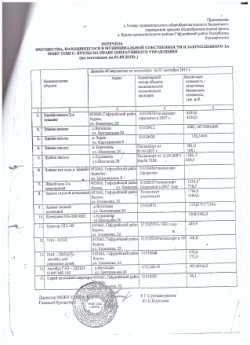 